ENGLISH EXAM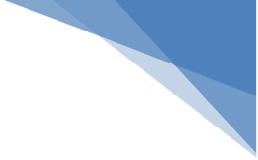 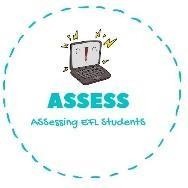 ListeningListen and match. Then, colour them.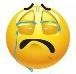 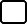 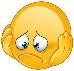 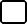 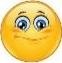 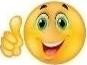 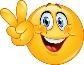 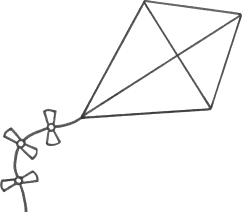 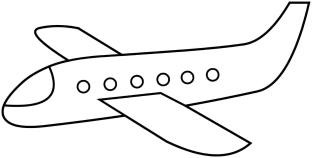 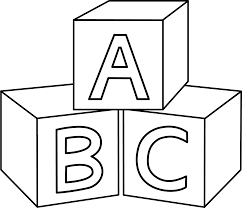 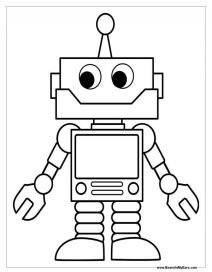 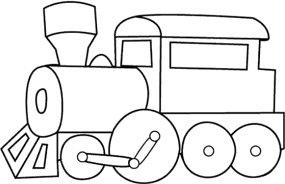 Listen and complete the sentencesI have	blocks.We play with the kite when it is	.The	is new and it can	.I like to	by trainThe	is the safest transport.Assessing EFL StudentsName:	Surname:	Nber:	Grade/Class:  	Name:	Surname:	Nber:	Grade/Class:  	Name:	Surname:	Nber:	Grade/Class:  	Assessment:  	Date:  	Date:  	Assessment:  	Teacher’s signature:Parent’s signature:GREENYELLOWPINKBLACKORANGE